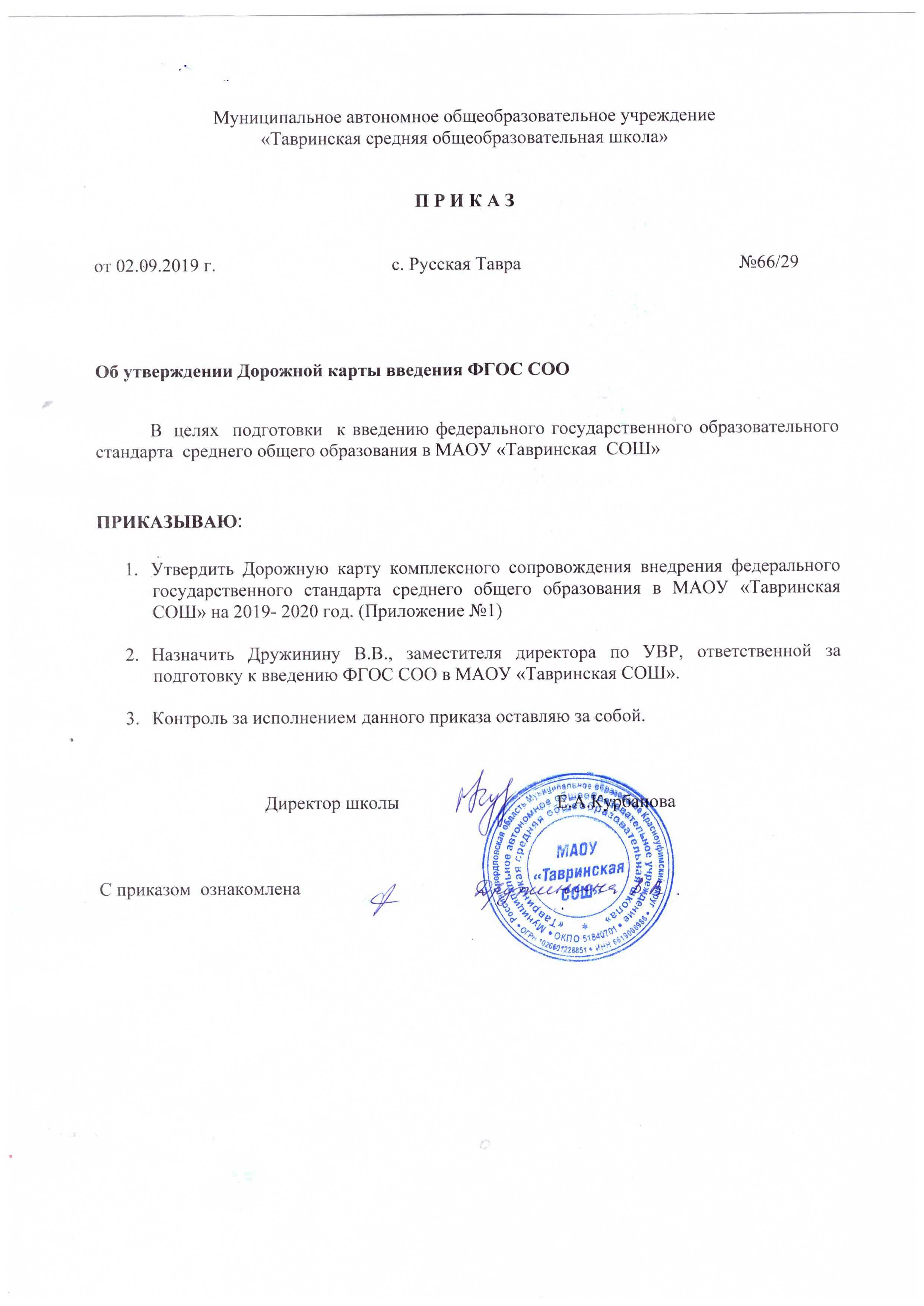 Приложение №1к приказу  №66/29 от 02.09.2019 г.ДОРОЖНАЯ КАРТАкомплексного сопровождения   введения федерального государственного стандарта среднего общего образованияв МАОУ «Тавринская СОШ»на 2019-2020 годЦель: управление процессом подготовки образовательной организации к реализации ФГОС СОО и создание условий для его введения.Задачи:Создать условия для организационного обеспечения введения ФГОС среднего общего образования.Создать в образовательной организации необходимую нормативную базу, обеспечивающую управленческий механизм введения ФГОС СОО.Создать условия для непрерывного профессионального развития руководящих и педагогических работников образовательной организации с целью доведения уровня их квалификации до соответствия требованиям квалификационных характеристик, квалификационной категории и требованиям ФГОС.Формировать учебно-методическую базу образовательной организации. Организовать повышение квалификации педагогов ОО на школьном уровне через изучение опыта других ОО, обмен опытом между коллегами.Обеспечить информационную среду подготовки введения ФГОС.Создать необходимые финансовые и материально-технические условия реализации ООП СОО.Создать условия для обеспечения преемственности реализации ФГОС НОО, ООО и СОО.МероприятияСрокиОтветственныеПланируемый результатПодтверждение Организационное обеспечение введения ФГОС СОООрганизационное обеспечение введения ФГОС СОООрганизационное обеспечение введения ФГОС СОООрганизационное обеспечение введения ФГОС СОООрганизационное обеспечение введения ФГОС СООРассмотрение вопроса о переходеФГОС СОО в 2020-2021учебном годуАвгуст 2019 г.Дружинина В.В., заместитель директора по УВРПринятие решенияПротокол педагогического советаСоздание рабочей группы по введению ФГОС СООсентябрь  2019 г.Администрация ООРаспределение функцийПриказ о создании группыРазработка и утверждение плана графика введения ФГОС СОО в ООсентябрь 2019 г.Администрация ООСистема мероприятий, обеспечивающих введение ФГОС СООоб утверждении плана-графика введения-ФГОС СОО (дорожная карта) Наличие утвержденного планаРазработка рабочих программ по предметам учебного плана (10 – 11 класс).Определение их соответствия требованиям ФГОС СООАпрель 2020 г.май  2020 г.Учителя-предметники Руководители предметных ШМО, заместители руководителя ОООпределение необходимых изменений в модели образовательной системы ОУРабочие программы по предметамСоздание в ОО условий и ресурсного обеспечения реализации образовательных программ СОО в соответствии с требованиями ФГОСВ течение 2019 – 2020 учебного годаАдминистрация ОООценка условий ОУ с учетом требований ФГОС СООРезультаты мониторинга условий готовности к введению ФГОС СООАнализ соответствия материально-технической базы реализации ООП СОО действующим санитарным и противопожарным нормам, нормам охраны труда работников образовательного учрежденияВ течение 2019 – 2020 учебного годаАдминистрация ООПриведение в соответствие материально-технической базы реализации ОО в соответствие   требованиям ФГОС СООРезультаты мониторинга условий готовности к введению ФГОС СООКомплектование библиотеки ОО базовыми документами и дополнительными материалами ФГОСАнализ имеющегося учебного фонда библиотеки для реализации ФГОС СООВ течение 2019 – 2020 учебного годаАдминистрация ОО, библиотекарьНаличие в ОУ научно-методического сопровождения введения ФГОСОснащенность библиотеки необходимыми УМК, учебными и справочными пособиямиНаличие заявок педагогов на учебную литературу, заявки на комплектование библиотеки выбранными учебниками и учебными пособиямиНаличие журнала регистрации, формуляровКомплектование библиотеки учебниками и учебными пособиями по всем учебным предметам учебного плана ООП СОО, в соответствии с Федеральным перечнемВ течение 2019 – 2020 учебного годаАдминистрация ОО, библиотекарьНаличие в ОУ научно-методического сопровождения введения ФГОСОснащенность библиотеки необходимыми УМК, учебными и справочными пособиямиНаличие заявок педагогов на учебную литературу, заявки на комплектование библиотеки выбранными учебниками и учебными пособиямиНаличие журнала регистрации, формуляровЭкспертиза условий, созданных в ОО  в соответствии с требованиями ФГОС СООМай  2020 г.Администрация ОООценка степени готовности ОО к введению ФГОС СООАналитическая справка2.Нормативно – правовое обеспечение введения ФГОС  СОО2.Нормативно – правовое обеспечение введения ФГОС  СОО2.Нормативно – правовое обеспечение введения ФГОС  СОО2.Нормативно – правовое обеспечение введения ФГОС  СОО2.Нормативно – правовое обеспечение введения ФГОС  СООВ течение 2019 – 2020 учебного года Администрация ООДокументы, регламентирующие деятельность ОО в рамках ФГОС СООЛокальные актыДружинина В.В. заместитель директора по УВРИнформирование педагогических работников ОО о требованиях ФГОС СООВ течение 2019 – 2020 учебного годаКурбанова Е.А. директорИзменения и дополнения в уставеИзменения и дополнения в уставеИздание приказов, регламентирующих введение ФГОС СОО в МАОУ «СОШ №5 с УИОП»:об утверждении плана-графика введения ФГОС СОО (дорожная карта);о разработке ООП СООоб утверждении годового календарного учебного графика;об утверждении модели организации внеурочной деятельности в старшей школе;об утверждении программы по повышению уровня профессионального мастерства педагогических работников;о системе оценки реализации ООП СОО (ВШК, мониторинг);о внесении изменений в должностные инструкции учителей предметников, зам. директора по УВР, курирующего реализацию ФГОС СОО, психолога, социального педагога, педагога доп.образования.В течение 2019 – 2020 учебного года Дружинина В.В.заместитель директора по УВРЛокальные нормативные актыПриказы До 01.09.2020 годаДружинина В.В. заместитель директора по УВРПротокол  заседания педагогического совета. Приказ об утверждении ООП СОО Дружинина В.В. заместитель директора по УВРКурбанова Е.А. директорДо 01.09.2020 гРуководители ШМО учителя – предметники, рабочая группаРабочие программы педагогаДо 01.09.2020 гРуководители ШМО учителя – предметники, рабочая группаПрограммы по внеурочной деятельностиПроект учебного плана по переходу на ФГОС СООАпрель – май 2020АдминистрацияУчебный планУчебный план на 2019-2020 учебный годМоделирование учебного плана (10 класс) с учетом методических рекомендаций  и социального запроса родителей обучающихсяАпрель – май 2020АдминистрацияСоздание модели внеурочной деятельности в школе третьей ступени образованияМодель внеурочной деятельностиРазработка системы оценивания образова-тельных достижений обучающихся на разных ступенях обучения в условиях ФГОСВ течение годаРуководители ШМОУчителя - предметникиСистема оценивания образовательных достижений обучающихсяЛокальный актРазработка положения об индивидуальном образовательном проектеЯнварь-март 2020 годаРабочая группа АдминистрацияРазработка положенияПоложение об индивидуальном проектеРазработка и утверждение форм договора о предоставлении среднего общего образования МАОУ «СОШ №5»Май-август 2020Рабочая группа АдминистрацияНаличие договораНаличие договора3.Кадровое обеспечение перехода на ФГОС СОО3.Кадровое обеспечение перехода на ФГОС СОО3.Кадровое обеспечение перехода на ФГОС СОО3.Кадровое обеспечение перехода на ФГОС СОО3.Кадровое обеспечение перехода на ФГОС СООВ течение 2019 – 2020 учебного годаВасюкова Г.Т., ответственная за аттестацию и КАИСПланирование повышения квалификации педагогических работниковПоэтапная подготовка педагогических и управленческих кадров к введению ФГОС СОООбеспечение выполнения требований к уровню профессиональной квалификации, состоянию здоровья персонала, работающего в условиях реализации стандарта.В течение периода ввода ФГОС СООАдминистрация ООКадровый состав, соответствующий требованиям ФГОСНаличие аттестационных листов, медицинских книжекИзучение в педагогическом коллективе базовых документов ФГОС СООВ течение 2019 – 2020 учебного года Администрация ООИнформированность педагогов об особенностях ФГОС СООИзучение требований ФГОС к структуре ООП, к условиям реализации и результатам освоения ОП программТематические консультации, семинары – практикумы по актуальным проблемам перехода на ФГОС СООПо плану в течение учебного годаАдминистрация ООЛиквидация профессиональных затрудненийРезультаты анализа анкетирования педагогов.Наличие документов о прохождении курсовой подготовки4. Информационное обеспечение перехода ОО на ФГОС СОО4. Информационное обеспечение перехода ОО на ФГОС СОО4. Информационное обеспечение перехода ОО на ФГОС СОО4. Информационное обеспечение перехода ОО на ФГОС СОО4. Информационное обеспечение перехода ОО на ФГОС СООИнформирование педагогов по ключевым позициям введения ФГОС СОО через педагогические советы, производственные совещания, школьные семинары и т.д.В течение всего периодаАдминистрация ООПлан проведения педагогических советов, производственных совещаний и семинаров.Протоколы педсоветов, методических советовОрганизация доступа работников школы к электронным образовательным ресурсам ИнтернетВ течение всего периодаЯрцев В.А.Создание банка полезных ссылок, наличие странички о переходе на ФГОС СОО на сайте ОУИнформирование родителей обучающихся о подготовке к введению ФГОС СОО и результатах работы через сайт ОО, информационные стенды, родительские собранияВ течение 2019 – 2020 учебного годаАдминистрация ОО,классные руководители Информирование общественности о ходе и результатах внедрения ФГОС СООПротоколы родительских собранийИнформация на сайте ОООбеспечение публичной отчетности ОУ о ходе и результатах введения ФГОС СООежегодноАдминистрацияРазмещение публичного доклада на сайте ОУ5. Финансово-экономическое обеспечение введения ФГОС СОО5. Финансово-экономическое обеспечение введения ФГОС СОО5. Финансово-экономическое обеспечение введения ФГОС СОО5. Финансово-экономическое обеспечение введения ФГОС СОО5. Финансово-экономическое обеспечение введения ФГОС СОООпределение финансовых затрат (объем, направление) на подготовку и переход на ФГОС СОО за счет субвенций по ООВ течение 2019 – 2020 учебного годаКурбанова Е.А. директорОбеспечение финансовой поддержки мероприятий по переходу на ФГОС СООПроект сметы на учебный год с учетом финансовых затрат на подготовку и переход на ФГОС СОООценка степени соответствия материально-технического обеспечения требованиям стандартаВ течение 2019 – 2020 учебного годаКурбанова Е.А. директорСоздание необходимого материально-технического обеспечения реализации ФГОС СООМониторинг готовности6. Материально-техническое обеспечение введения ФГОС СОО6. Материально-техническое обеспечение введения ФГОС СОО6. Материально-техническое обеспечение введения ФГОС СОО6. Материально-техническое обеспечение введения ФГОС СОО6. Материально-техническое обеспечение введения ФГОС СОООпределение и приобретение необходимого материального и технического оборудования в соответствии с требованиями ФГОС СООВ течение 2019 – 2020 учебного годаКурбанова Е.А., директорАписаров О.И., завхозОформление заказа на материальное и техническое оборудованиеОформленная заявкаВ течение 2019 – 2020 учебного годаКурбанова Е.А., директорАписаров О.И., завхозСоздание комфортного пространства ООНаличие материального и технического оборудования, необходимого для внедрения ФГОС СООВ течение 2019 – 2020 учебного годаКурбанова Е.А., директорАписаров О.И., завхозсоответствие санитарно-гигиеническим условиям ОУ требованиям ФГОС СООАкт приемки школыВ течение 2019 – 2020 учебного годаКурбанова Е.А., директорАписаров О.И., завхозсоответствие условий реализации ФГОС СОО противопожарным нормам, нормам охраны труда работников ОУ.Акт приемки школыВ течение 2019 – 2020 учебного годаКурбанова Е.А., директорАписаров О.И., завхозсоответствие ИОС  ОО требованиям ФГОС СОО.В течение 2019 – 2020 учебного годаКурбанова Е.А., директорАписаров О.И., завхоз